222 гр. Автоматика                       Трехстержневой магнитный усилительСхема трехстержневого магнитного усилителя не имеет принципиально новых элементов, за исключением особой трехстержневой формы сердечника.Переменный магнитный поток  Ф ~  из левой рабочей обмотки  wр  замыкается частично по среднему  и частично по крайнему правому стержням, например, по ходу часовой стрелки для некоторого момента времени.Поток  Ф ~ из правой обмотки  wр замыкается частично через средний и частично через левый стержень по ходу часовой стрелки (так намотана обмотка wр).В среднем стержне частичные потоки действуют в противофазе и суммарный переменный магнитный поток будет равен нулю. Переменной ЭДС и переменного тока, искажающего управляющий сигнал, в управляющей цепи не возникает. Основные же физические процессы ничем не отличаются от процессов в простейшем магнитном усилителе.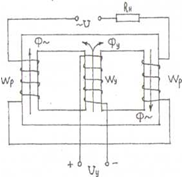 Схема трехстержневого магнитного усилителя